112學年度第1學期學生專車報名資訊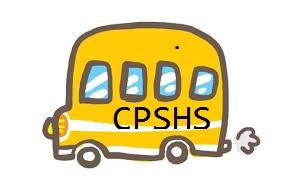 ★報名時間：112年7月25日(週二)09:00 ~112年8月4日(週五)23:00。★搭乘日期：112學年度第一學期上課日。（上課日請參閱本校公告行事曆）★收費及路線資料：(一)依本校公告第１學期行事曆上課日數＊報名路線之單日車資。(二)路線資料及收費標準請參考附件。（相關乘車資訊，請於本校專車報名網頁查詢）★報名方式：本暑期採網路報名，請同學務必於報名時間內自行上網報名。為提升專車報名效率，提供穩定的專車服務，請同學報名前務必謹慎考量，逾期報名、取消報名、異動報名者，將處愛校服務2小時。依本校專車合約，為維護同學安全，每位學生均須有座位，如該路線座位已額滿時，將不受理逾期報名或變更報名案件。請同學務必於期限內儘早完成報名作業。★本學期報名注意事項1.專車報名僅能搭乘報名路線(上學及放學可報不同路線),報名雙程或放學單程同學可持乘車證免費搭乘補習專車(至新竹市東門國小站)，有搭乘補習專車需求者請另行填寫google表單( https://forms.gle/Ld66cSmzSPz2AAFn9 )，但因補習專車非屬合約範疇，為業者回饋項目，故學生憑回程車證自由入座，額滿為止。學期開始後若超過搭乘額度之人員，請同學自行改搭公車（竹北口站）。2.本學期專車依合約恕不接受部分時段轉搭乘非報名路線之特殊需求,敬請見諒及配合!★變更方式：1.學校預定於8/11(五)上午公告網路報名名單，敬請同學屆時上網查詢及確認報名資料是否正確。2.最後變更時間，敬請於下表指定時間辦理，請至學校網站公告訊息google表單進行變更。 另自112年8月21日(一)起，不再受理專車報名及變更申請。3.112學年度第１學期專車以學期為單位辦理報名及收費，變更期限後除有特殊原因（休學、轉學及長期病假等），不再受理專車變更申請及退費，敬請配合。申請變更期限112年8月16日(三)~ 112年8月18日(五)愛校服務2小時學校網頁公告訊息網址